新乡市博驰建材有限公司年产30万立方米混凝土和15万立方米路沿石、透水砖项目（一期）竣工环境保护验收报告建设单位：新乡市博驰建材有限公司编制单位：新乡市博驰建材有限公司2024年1月建设单位法人代表:	           （签字）编制单位法人代表:	           （签字）项 目 负 责 人:  张阳阳填表人：    张宏甫建设单位: 新乡市博驰建材有限公司      编制单位: 新乡市博驰建材有限公司电话:  13673518898                 电话:  15225999979传真:         /                     传真:       /邮编:    453700                    邮编:    453700地址:新乡市新乡县小冀镇西环路     地址:新乡市新乡县小冀镇西环路向西300米路北26号                向西300米路北26号表一表二表三表四表五表六表七表八建设项目工程竣工环境保护“三同时”验收登记表填表单位（盖章）：新乡市博驰建材有限公司                    填表人（签字）：                   项目经办人（签字）：注：1、排放增减量：（+）表示增加，（-）表示减少。2、(12)=(6)-(8)-(11)，（9）= (4)-(5)-(8)- (11) +（1）。3、计量单位：废水排放量——万吨/年；废气排放量——万标立方米/年；工业固体废物排放量——万吨/年； 水污染物排放浓度——毫克/升建设项目名称新乡市博驰建材有限公司年产30万立方米混凝土和15万立方米路沿石、透水砖项目（一期）新乡市博驰建材有限公司年产30万立方米混凝土和15万立方米路沿石、透水砖项目（一期）新乡市博驰建材有限公司年产30万立方米混凝土和15万立方米路沿石、透水砖项目（一期）新乡市博驰建材有限公司年产30万立方米混凝土和15万立方米路沿石、透水砖项目（一期）新乡市博驰建材有限公司年产30万立方米混凝土和15万立方米路沿石、透水砖项目（一期）建设单位名称新乡市博驰建材有限公司新乡市博驰建材有限公司新乡市博驰建材有限公司新乡市博驰建材有限公司新乡市博驰建材有限公司建设项目性质新建   改扩建   技改   √迁建新建   改扩建   技改   √迁建新建   改扩建   技改   √迁建新建   改扩建   技改   √迁建新建   改扩建   技改   √迁建建设地点新乡市新乡县小冀镇西环路向西300米路北26号新乡市新乡县小冀镇西环路向西300米路北26号新乡市新乡县小冀镇西环路向西300米路北26号新乡市新乡县小冀镇西环路向西300米路北26号新乡市新乡县小冀镇西环路向西300米路北26号主要产品名称混凝土、路沿石、透水砖混凝土、路沿石、透水砖混凝土、路沿石、透水砖混凝土、路沿石、透水砖混凝土、路沿石、透水砖设计生产能力混凝土30万m3/a、路沿石10万m3/a、透水砖5万m3/a混凝土30万m3/a、路沿石10万m3/a、透水砖5万m3/a混凝土30万m3/a、路沿石10万m3/a、透水砖5万m3/a混凝土30万m3/a、路沿石10万m3/a、透水砖5万m3/a混凝土30万m3/a、路沿石10万m3/a、透水砖5万m3/a实际生产能力一期工程：混凝土30万m3/a一期工程：混凝土30万m3/a一期工程：混凝土30万m3/a一期工程：混凝土30万m3/a一期工程：混凝土30万m3/a建设项目环评时间2023.09开工建设时间2023.09.252023.09.252023.09.25调试时间2023.11.23-2024.01.31验收现场检测时间2023.12.19-2023.12.202023.12.19-2023.12.202023.12.19-2023.12.20环评报告表审批部门新乡市生态环境局新乡县分局环评报告表编制单位河南蓝天环境工程有限公司河南蓝天环境工程有限公司河南蓝天环境工程有限公司环保设施设计单位郑州厚远机械设备有限公司环保设施施工单位郑州厚远机械设备有限公司郑州厚远机械设备有限公司郑州厚远机械设备有限公司投资总概算1000万环保投资总概算20万比例2%实际总概算800万实际环保投资16万比例2%验收检测依据1.《中华人民共和国环境保护法》；2.《中华人民共和国环境影响评价法》；3.国务院令第253号《建设项目环境保护管理条例》；4.《河南省建设项目环境保护条例》；5.《关于印发建设项目竣工环境保护验收现场检查及审查要点的通知》（环办〔2015〕113号）；6.《建设项目竣工环境保护验收暂行办法》（国环规环评〔2017〕4号，2017.11.22）；7.《建设项目竣工环境保护验收技术指南污染影响类》（生态环境部，2018.5.16）；8.关于印发《污染影响类建设项目重大变动清单（试行）》的通知（生态环境部，环办环评函（2020）688号，2020.12.13）；9.《排污单位自行监测技术指南 总则》（HJ 819-2017）；10.《新乡市博驰建材有限公司年产30万立方米混凝土和15万立方米路沿石、透水砖项目环境影响报告表》，河南蓝天环境工程有限公司，2023.09；11.《新乡市博驰建材有限公司年产30万立方米混凝土和15万立方米路沿石、透水砖项目环境影响报告表》的批复（新环表[2023]25号），新乡市生态环境局新乡县分局，2023年9月21日；12.新乡市博驰建材有限公司年产30万立方米混凝土和15万立方米路沿石、透水砖项目（一期）竣工环境保护验收检测报告，河南中弘国泰检测技术有限公司，2023.12.22，ZHGT202312077；13、排污单位名称：新乡市博驰建材有限公司；排污登记编号：91410721MA9K6R1120001Y；管理类别：登记管理；有效期：2023年11月20日至2028年11月19日。注：本项目环评报告未说明分期建设，经公司研究决定本项目进行分期建设。一期生产能力为混凝土30万m3/a，二期生产能力为路沿石10万m3/a、透水砖5万m3/a，目前一期已建设完成。根据《建设项目环境保护管理条例》第十八条规定：分期建设、分期投入生产或使用的建设项目，其相应的环境保护设施应当分期验收。本次仅对新乡市博驰建材有限公司年产30万立方米混凝土和15万立方米路沿石、透水砖项目（一期）进行验收，待二期建设完成后再进行验收。1.《中华人民共和国环境保护法》；2.《中华人民共和国环境影响评价法》；3.国务院令第253号《建设项目环境保护管理条例》；4.《河南省建设项目环境保护条例》；5.《关于印发建设项目竣工环境保护验收现场检查及审查要点的通知》（环办〔2015〕113号）；6.《建设项目竣工环境保护验收暂行办法》（国环规环评〔2017〕4号，2017.11.22）；7.《建设项目竣工环境保护验收技术指南污染影响类》（生态环境部，2018.5.16）；8.关于印发《污染影响类建设项目重大变动清单（试行）》的通知（生态环境部，环办环评函（2020）688号，2020.12.13）；9.《排污单位自行监测技术指南 总则》（HJ 819-2017）；10.《新乡市博驰建材有限公司年产30万立方米混凝土和15万立方米路沿石、透水砖项目环境影响报告表》，河南蓝天环境工程有限公司，2023.09；11.《新乡市博驰建材有限公司年产30万立方米混凝土和15万立方米路沿石、透水砖项目环境影响报告表》的批复（新环表[2023]25号），新乡市生态环境局新乡县分局，2023年9月21日；12.新乡市博驰建材有限公司年产30万立方米混凝土和15万立方米路沿石、透水砖项目（一期）竣工环境保护验收检测报告，河南中弘国泰检测技术有限公司，2023.12.22，ZHGT202312077；13、排污单位名称：新乡市博驰建材有限公司；排污登记编号：91410721MA9K6R1120001Y；管理类别：登记管理；有效期：2023年11月20日至2028年11月19日。注：本项目环评报告未说明分期建设，经公司研究决定本项目进行分期建设。一期生产能力为混凝土30万m3/a，二期生产能力为路沿石10万m3/a、透水砖5万m3/a，目前一期已建设完成。根据《建设项目环境保护管理条例》第十八条规定：分期建设、分期投入生产或使用的建设项目，其相应的环境保护设施应当分期验收。本次仅对新乡市博驰建材有限公司年产30万立方米混凝土和15万立方米路沿石、透水砖项目（一期）进行验收，待二期建设完成后再进行验收。1.《中华人民共和国环境保护法》；2.《中华人民共和国环境影响评价法》；3.国务院令第253号《建设项目环境保护管理条例》；4.《河南省建设项目环境保护条例》；5.《关于印发建设项目竣工环境保护验收现场检查及审查要点的通知》（环办〔2015〕113号）；6.《建设项目竣工环境保护验收暂行办法》（国环规环评〔2017〕4号，2017.11.22）；7.《建设项目竣工环境保护验收技术指南污染影响类》（生态环境部，2018.5.16）；8.关于印发《污染影响类建设项目重大变动清单（试行）》的通知（生态环境部，环办环评函（2020）688号，2020.12.13）；9.《排污单位自行监测技术指南 总则》（HJ 819-2017）；10.《新乡市博驰建材有限公司年产30万立方米混凝土和15万立方米路沿石、透水砖项目环境影响报告表》，河南蓝天环境工程有限公司，2023.09；11.《新乡市博驰建材有限公司年产30万立方米混凝土和15万立方米路沿石、透水砖项目环境影响报告表》的批复（新环表[2023]25号），新乡市生态环境局新乡县分局，2023年9月21日；12.新乡市博驰建材有限公司年产30万立方米混凝土和15万立方米路沿石、透水砖项目（一期）竣工环境保护验收检测报告，河南中弘国泰检测技术有限公司，2023.12.22，ZHGT202312077；13、排污单位名称：新乡市博驰建材有限公司；排污登记编号：91410721MA9K6R1120001Y；管理类别：登记管理；有效期：2023年11月20日至2028年11月19日。注：本项目环评报告未说明分期建设，经公司研究决定本项目进行分期建设。一期生产能力为混凝土30万m3/a，二期生产能力为路沿石10万m3/a、透水砖5万m3/a，目前一期已建设完成。根据《建设项目环境保护管理条例》第十八条规定：分期建设、分期投入生产或使用的建设项目，其相应的环境保护设施应当分期验收。本次仅对新乡市博驰建材有限公司年产30万立方米混凝土和15万立方米路沿石、透水砖项目（一期）进行验收，待二期建设完成后再进行验收。1.《中华人民共和国环境保护法》；2.《中华人民共和国环境影响评价法》；3.国务院令第253号《建设项目环境保护管理条例》；4.《河南省建设项目环境保护条例》；5.《关于印发建设项目竣工环境保护验收现场检查及审查要点的通知》（环办〔2015〕113号）；6.《建设项目竣工环境保护验收暂行办法》（国环规环评〔2017〕4号，2017.11.22）；7.《建设项目竣工环境保护验收技术指南污染影响类》（生态环境部，2018.5.16）；8.关于印发《污染影响类建设项目重大变动清单（试行）》的通知（生态环境部，环办环评函（2020）688号，2020.12.13）；9.《排污单位自行监测技术指南 总则》（HJ 819-2017）；10.《新乡市博驰建材有限公司年产30万立方米混凝土和15万立方米路沿石、透水砖项目环境影响报告表》，河南蓝天环境工程有限公司，2023.09；11.《新乡市博驰建材有限公司年产30万立方米混凝土和15万立方米路沿石、透水砖项目环境影响报告表》的批复（新环表[2023]25号），新乡市生态环境局新乡县分局，2023年9月21日；12.新乡市博驰建材有限公司年产30万立方米混凝土和15万立方米路沿石、透水砖项目（一期）竣工环境保护验收检测报告，河南中弘国泰检测技术有限公司，2023.12.22，ZHGT202312077；13、排污单位名称：新乡市博驰建材有限公司；排污登记编号：91410721MA9K6R1120001Y；管理类别：登记管理；有效期：2023年11月20日至2028年11月19日。注：本项目环评报告未说明分期建设，经公司研究决定本项目进行分期建设。一期生产能力为混凝土30万m3/a，二期生产能力为路沿石10万m3/a、透水砖5万m3/a，目前一期已建设完成。根据《建设项目环境保护管理条例》第十八条规定：分期建设、分期投入生产或使用的建设项目，其相应的环境保护设施应当分期验收。本次仅对新乡市博驰建材有限公司年产30万立方米混凝土和15万立方米路沿石、透水砖项目（一期）进行验收，待二期建设完成后再进行验收。1.《中华人民共和国环境保护法》；2.《中华人民共和国环境影响评价法》；3.国务院令第253号《建设项目环境保护管理条例》；4.《河南省建设项目环境保护条例》；5.《关于印发建设项目竣工环境保护验收现场检查及审查要点的通知》（环办〔2015〕113号）；6.《建设项目竣工环境保护验收暂行办法》（国环规环评〔2017〕4号，2017.11.22）；7.《建设项目竣工环境保护验收技术指南污染影响类》（生态环境部，2018.5.16）；8.关于印发《污染影响类建设项目重大变动清单（试行）》的通知（生态环境部，环办环评函（2020）688号，2020.12.13）；9.《排污单位自行监测技术指南 总则》（HJ 819-2017）；10.《新乡市博驰建材有限公司年产30万立方米混凝土和15万立方米路沿石、透水砖项目环境影响报告表》，河南蓝天环境工程有限公司，2023.09；11.《新乡市博驰建材有限公司年产30万立方米混凝土和15万立方米路沿石、透水砖项目环境影响报告表》的批复（新环表[2023]25号），新乡市生态环境局新乡县分局，2023年9月21日；12.新乡市博驰建材有限公司年产30万立方米混凝土和15万立方米路沿石、透水砖项目（一期）竣工环境保护验收检测报告，河南中弘国泰检测技术有限公司，2023.12.22，ZHGT202312077；13、排污单位名称：新乡市博驰建材有限公司；排污登记编号：91410721MA9K6R1120001Y；管理类别：登记管理；有效期：2023年11月20日至2028年11月19日。注：本项目环评报告未说明分期建设，经公司研究决定本项目进行分期建设。一期生产能力为混凝土30万m3/a，二期生产能力为路沿石10万m3/a、透水砖5万m3/a，目前一期已建设完成。根据《建设项目环境保护管理条例》第十八条规定：分期建设、分期投入生产或使用的建设项目，其相应的环境保护设施应当分期验收。本次仅对新乡市博驰建材有限公司年产30万立方米混凝土和15万立方米路沿石、透水砖项目（一期）进行验收，待二期建设完成后再进行验收。验收检测评价标准、标号、级别、限值表1                 污染物排放标准表1                 污染物排放标准表1                 污染物排放标准表1                 污染物排放标准表1                 污染物排放标准1、地理位置本项目位于新乡市新乡县小冀镇西环路向西300米路北26号。项目厂址四周环境为：东侧为空地，无建筑物，但已被围挡隔绝；西、北侧均为空地（农田）；南侧为西环路、敦孟排，隔路为空地。距离本项目最近的环境敏感点为东北约249m处的小冀镇以及北侧约292m处的西寺村。经现场勘查，项目实际建设地点以及环境保护目标位置与环评及批复一致。项目厂区四周环境及环境敏感点见图1。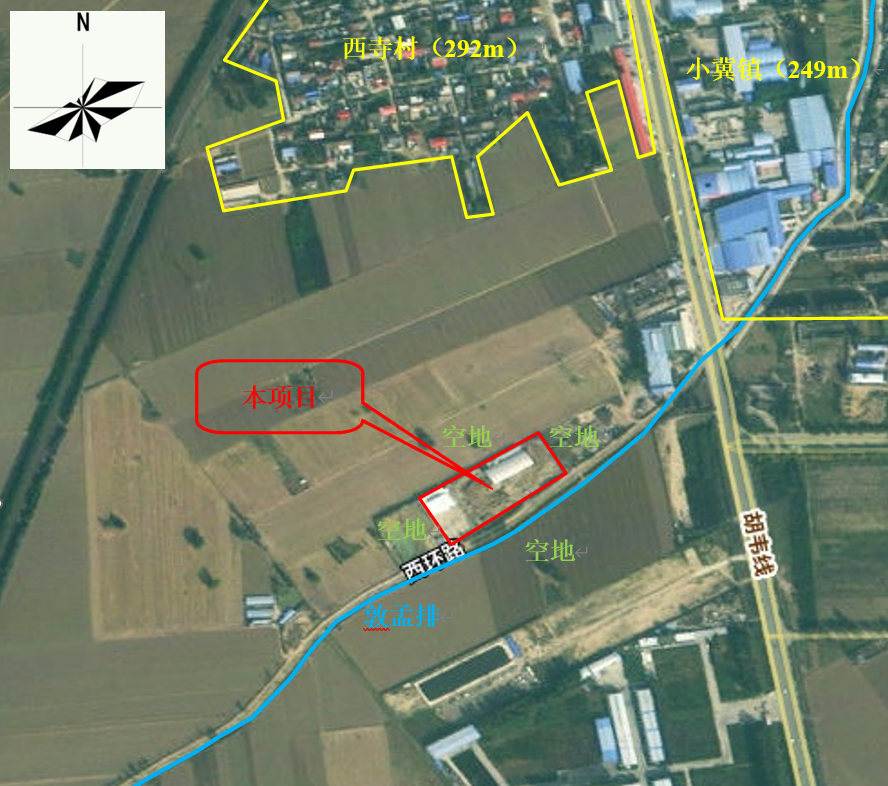 图1  项目厂区四周环境及环境敏感点图2、工程建设内容：表2                     项目基本概况一览表3、该项目主要组成情况见下表：表3                        项目组成一览表备注：①厂区平面布局变化分析：本项目环评批复中，生产车间1位于厂区东北角占地1400m2，生产车间2位于厂区西北角占地800m2；实际建设为生产车间1位于厂区西侧占地2000m2，生产车间2位于厂区东北角占地2000m2。本项目实际建设平面布局仅生产车间位置及占地面积发生变动，厂址不变，周围环境敏感点不发生变动，根据《污染影响类建设项目重大变动清单（试行）的通知》（环办环评函[2020]688号），此变动情况不属于重大变动。②废气排放口数量变化分析：本项目环评批复中，破碎工序、配料工序、搅拌工序产生的粉尘经处理后合并1根排气筒排放，各筒仓呼吸口产生的粉尘经筒仓仓顶自带除尘器处理后各自独立1根排气筒排放；实际建设过程中，破碎工序为二期建设内容，配料工序产生的粉尘经处理后独立1根排气筒DA001排放，搅拌工序、各筒仓呼吸口产生的粉尘经各自除尘器处理后合并1根排气筒DA002排放，治理措施不变，仅排放口数量变化。根据《排污许可证申请与核发技术规范  水泥工业》（HJ 847-2017），本项目废气排放口均不属于主要排放口，且没有导致项目新增排放污染物种类，另外，根据监测数据污染物排放量没有增加，其他污染物排放量没有增加。根据《污染影响类建设项目重大变动清单（试行）的通知》（环办环评函[2020]688号），此变动情况不属于重大变动。4、工程主要设备：表4                        项目设备一览表5、本项目原辅材料消耗量见下表：表5               本项目原辅材料及资源能源消耗量水平衡图：图2      本项目一期水平衡图        单位：m3/d6、生产工艺流程示意图如下：本项目分期建设，一期工程仅建设混凝土生产线，混凝土生产工艺流程环评批复和验收基本一致，如下所示。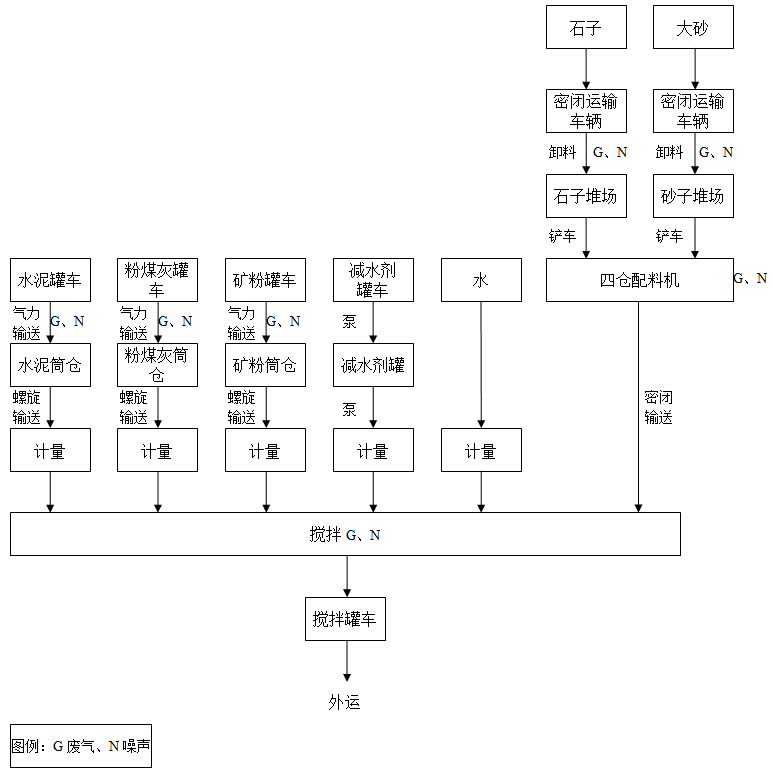 注：G：废气；N：噪声图3  混凝土生产工艺及产污环节流程图具体的工艺流程简述如下：（1）卸料外购石子、大砂由密闭运输车辆运输进生产车间1中的石子、大砂堆场卸料，卸料过程中会产生粉尘、噪声；外购水泥、粉煤灰、矿粉、减水剂由罐车运输进厂，水泥、粉煤灰、矿粉气力输送至相应筒仓，气力输送过程中会产生粉尘、噪声；减水剂由泵输送至减水剂罐。（2）配料使用铲车将石子、大砂转移至生产车间1中的四仓配料机，四仓配料机底部有计量装置，按照设定好的比例称重后，物料由密闭廊道（皮带输送机）输送至搅拌楼中的搅拌机，配料过程中会产生粉尘、噪声；筒仓底部有计量装置，按照设定好的比例称重后，筒仓中的水泥、粉煤灰、矿粉螺旋输送至搅拌机；减水剂经计量后由泵输送至搅拌机。（3）搅拌石子、大砂由密闭廊道（皮带输送机）输送至搅拌机搅拌仓内，水泥、粉煤灰、矿粉螺旋输送至搅拌机搅拌仓内，减水剂由泵输送至搅拌机搅拌仓内，通过管道向搅拌机搅拌仓内加水，物料进行混合搅拌。搅拌初期会产生粉尘，搅拌过程中由于加水后湿度较大无粉尘产生，搅拌机运行过程中会产生噪声。（4）成品搅拌后的混凝土即为成品，经出料口出料，由搅拌罐车外运。本项目营运期主要污染物、产污环节及防治措施详见下表。表6                 项目营运期产污环节一览表主要污染源、污染物处理和排放（附处理流程示意图，标出厂界噪声检测点位）1、废水本项目废水主要为生活污水、设备清洗废水及罐车清洗废水、车辆冲洗废水。生活污水经化粪池处理后，定期清运，不外排；设备清洗废水及罐车清洗废水经砂石分离机+沉淀池处理后回用于生产，不外排；车辆冲洗废水经沉淀池处理后回用于运输车辆清洗，不外排。图4  废水治理流程示意图2、废气本项目废气主要为配料工序、搅拌工序、水泥筒仓1呼吸口、水泥筒仓2呼吸口、粉煤灰筒仓呼吸口、矿粉筒仓呼吸口产生的粉尘。配料工序产生的粉尘经集气罩收集后引入1套脉冲袋式除尘器处理，尾气经1根15m高排气筒DA001排放；搅拌工序产生的粉尘经集气罩收集后引入1套脉冲袋式除尘器处理，2个水泥筒仓、粉煤灰筒仓、矿粉筒仓呼吸口产生的粉尘经各自筒仓仓顶自带的脉冲袋式除尘器处理，上述废气经处理后合并1根15m高排气筒DA002排放。图5  废气治理流程示意图3、噪声项目噪声经过基础减振、厂房隔声等，厂界噪声能够满足《工业企业厂界环境噪声排放标准》（GB12348-2008）2类昼间60dB(A)的标准要求。图6  噪声治理流程示意图4、固废项目一期产生的固废主要为除尘器收集粉尘、沉淀池产生的沉渣。除尘器收集粉尘、沉渣均为一般固废，本项目新建一般固废间1座（100m2），满足《一般工业固体废物贮存和填埋污染控制标准》（GB18599-2020）中的相应防渗漏、防雨淋、防扬尘等环境保护要求。除尘器收集粉尘、沉渣分类集中收集后暂存于一般固废暂存间，回用于生产。根据目前固废的实际产生情况，项目一期满负荷运行时的生产过程中固废产生量约为除尘器收集粉尘3.2t/a、沉渣17t/a。图7  固废治理流程示意图5、其他设施本项目为迁建项目，因现有工程未建设，待本项目建成后，现有工程将不存在。本项目生产车间为租赁现有，搅拌楼、辅助工程、生产设备及治污措施等均为新建。6、环保设施“三同时”落实情况本项目严格按照环评及批复要求建设了相应的环保治理设施，详见下表。表7                      项目环保治理设施一览表7、厂区平面布置及监测点位图图8  本项目厂区平面及检测点位图8、项目变动情况本项目实际建设情况与《污染影响类建设项目重大变动清单（试行）的通知》（环办环评函[2020]688号）以下简称《通知》的对比分析：表8                 本项目与《通知》的对比分析根据上表对比结果可知，项目不属于重大变动，满足验收要求。1、建设项目环境影响报告表主要结论：（1）产业政策经查阅《产业结构调整指导目录（2019年本）》及其2021修改单，该项目生产规模、生产设备、生产工艺均不属于“鼓励类”、“限制类”或“淘汰类”，为“允许类”，符合国家产业政策要求。本项目已通过新乡县发展和改革委员会备案，项目代码：2307-410721-04-01-924923。（2）选址可行性本项目租赁现有场地，位于新乡市新乡县小冀镇西环路向西300米路北26号，根据《新乡县小冀镇总体规划（2013-2030）》可知，本项目所占用地为二类工业用地，符合新乡县小冀镇总体规划要求。项目选址距离最近的饮用水源地为七里营引黄水源地，距离约2168m，不在其保护区范围内。（3）大气环境影响分析项目所在区域属于空气环境质量未达标区，项目产生的大气污染物通过削减区域现有污染源排放量进行替代。项目厂区周边最近的大气环境敏感点为东北侧249米处的小冀镇和北侧292米处的西寺村。在项目大气污染物能够满足《水泥工业大气污染物排放标准》（DB41/1953—2020）和《新乡市生态环境局关于进一步规范工业企业颗粒物排放限值的通知》的标准要求下，通过区域削减和污染物扩散，不会对周边环境造成明显影响。综上所述，评价认为项目建成运行过程中对周围大气环境影响可以接受。（4）水环境影响分析本项目废水主要为生活污水、设备清洗废水及罐车清洗废水、车辆冲洗废水。生活污水经化粪池处理后，定期清运，不外排；设备清洗废水及罐车清洗废水经砂石分离机+沉淀池处理后回用于生产，不外排；车辆冲洗废水经沉淀池处理后回用于运输车辆清洗，不外排。（5）声环境影响分析本项目高噪声源主要为四仓配料机、搅拌机、全自动砌块成型机、破碎机、砂石分离机等，噪声源强在65～75dB（A），经采取基础减振、消声、隔声等措施后，厂界噪声贡献值可满足《工业企业厂界环境噪声排放标准》（GB12348-2008）2类标准要求。项目运营对周围声环境影响较小。（6）总量控制根据《新乡市生态环境局关于转发<河南省生态环境厅关于印发建设项目主要污染物排放总量指标管理工作内部规程的通知>的通知》，建设项目环境影响评价文件中应明确建设项目主要污染物排放总量及替代方案。本项目属于迁建项目，因现有工程未建设，待本项目建成后，现有工程将不存在。故现有工程污染物排放量全部以新带老削减。新乡市手牵手混凝土有限公司颗粒物排放量1.5421t/a全部替代给新乡市博驰建材有限公司。本项目建成后全厂不新增污染物排放量。综上所述，新乡市博驰建材有限公司年产30万立方米混凝土和15万立方米路沿石、透水砖项目符合国家相关产业政策要求。营运过程中产生的污染物经治理后均能够达标排放，固废处置措施可行。建设单位应认真做好环评中提出的各项污染防治措施，确保各项污染物达标排放。从环保角度分析，该项目可行。2、审批部门的决定：审批意见：新环表[2023]25号关于《新乡市博驰建材有限公司年产30万立方米混凝土和15万立方米路沿石、透水砖项目环境影响评价报告表》的批复新乡市博驰建材有限公司：你公司上报的由河南蓝天环境工程有限公司环评工程师刘继娟（资格证书编号：20220503541000000040）主持编制的《新乡市博驰建材有限公司年产30万立方米混凝土和15万立方米路沿石、透水砖项目环境影响评价报告表》（以下简称《报告表》）收悉。该项目环评审批事项已在新乡县政府网站公示期满，根据《报告表》结论，经研究，批复如下：一、我局批准《报告表》，原则同意你公司按照《报告表》中所列项目的地点、性质、规模、生产工艺和环境保护对策措施建设。项目总投资1000万元，在新乡市新乡县小冀镇西环路向西300米路北26号租赁现有场地建设年产30万立方米混凝土和15万立方米路沿石、透水砖项目。二、你公司应主动向社会公众公开经批准的《报告表》及项目建设情况，并接受相关方的咨询。三、你公司应全面落实《报告表》提出的各项环保对策措施及环保投资概算，确保各项环保设施与主体工程同时设计、同时施工、同时投入使用，确保各项污染物达标排放。（一）依据《报告表》和本批复文件，对建设项目建设过程中产生的废气、废水、噪声、固废等污染物采取相应的防治措施。（二）项目运行时外排污染物应满足以下要求：1、废气：配料、搅拌、破碎工序废气经集气罩收集+袋式除尘器处理，尾气经不低于15m高排气筒排放；水泥筒仓、粉煤灰筒仓、矿粉筒仓呼吸口经袋式除尘器处理，尾气经不低于15m高排气筒排放。颗粒物的排放满足《水泥工业大气污染物排放标准》（DB41/1953-2020）散装水泥中转站及水泥制品生产：水泥仓及其他通风生产设备颗粒物排放限值10mg/m3的标准限值，同时满足《新乡市生态环境局关于进一步规范工业企业颗粒物排放限值的通知》有组织颗粒物排放浓度10mg/m3的标准限值要求。严格按照环评要求及A级绩效要求全过程控制废气无组织排放。厂界颗粒物浓度满足《新乡市生态环境局关于进一步规范工业企业颗粒物排放限值的通知》厂界无组织0.5mg/m3的限值要求。2、废水：生活污水经化粪池处理后，定期清运，不外排；设备清洗废水与搅拌罐车清洗废水经砂石分离机+沉淀池处理后回用于生产，不外排；运输车辆清洗废水经沉淀池处理后回用于运输车辆清洗，不外排。3、噪声：设备运行噪声采取厂房密闭隔声、距离衰减等措施，厂界噪声值须满足《工业企业厂界环境噪声排放标准》（GB12348-2008）2类标准要求。4、固废：按照环评提出的措施妥善处置生产过程中产生的各种固废。一般固废临时贮存按《一般工业固体废物贮存和填埋污染控制标准》（GB18599-2020）控制。四、污染物排放总量：本项目建成后，全厂颗粒物排放量为颗粒物1.3029t/a，不新增污染物排放量。五、按照国家、省、市、县有关规定设置规范的污染物排放口，安装用电量监控系统、视频监控设施等并按要求与环保部门监控平台联网。六、项目建成后，按照生态环境部《固定污染源排污许可分类管理名录》管理类别规定，在启动生产设施或者发生实际排污之前申领排污许可证或者填报排污登记表，并按规定程序和要求进行环境保护竣工验收。七、本批复下达之日起5年内有效。项目的性质、规模、地点、采用的生产工艺或者污染防治措施发生重大变化的，应当重新报批项目的环境影响评价文件。如该项目逾期方开工建设，其环境影响报告表应报我局重新审核。八、如果今后国家或我省颁布新的标准，届时你公司应按新标准执行。新乡县环境保护局2023年9月21日3、本项目落实环评批复情况表9                    本项目落实环评批复情况验收检测质量保证及质量控制：1、验收执行标准①废气营运期废气执行《水泥工业大气污染物排放标准》（DB41/1953-2020）相关排放限值要求，具体标准值见下表。表10                  废气污染物排放标准②噪声营运期厂界噪声执行《工业企业厂界环境噪声排放标准》（GB12348-2008）2类标准，具体标准值见下表。表11                厂界环境噪声排放标准             单位：dB(A)2、总量控制指标本项目总量控制指标为颗粒物1.3029t/a，根据环评报告，本项目一期“年产30万立方米混凝土项目”总量控制指标为颗粒物0.9520t/a。3、分析方法、方法来源和所用仪器设备本次检测采样及分析均采用国家标准分析方法，方法来源和所用仪器设备见下表：表12             检测分析方法及检测仪器一览表4、检测质量控制与质量保证4.1 检测分析方法采用国家有关部门颁布的标准（或推荐）分析方法，检测人员经考试合格后持证上岗，所有检测仪器经计量部门检定合格并在有效期内。4.2 分析采样前进行流量、仪器校准等质控措施。现场采样合理布设检测点位，保证各采样点布设的科学性和可比性。4.3 样品交接与分析过程严格按照监测技术规范进行。4.4 检测数据严格执行三级审核制度。验收检测内容：检测内容通过对现场的调查与核实，确定验收期间检测因子、采样点位、检测频次见下表。表13                    验收检测内容一览表验收检测期间生产工况记录：验收检测期间，该项目正常生产，主体工程调试工况稳定，各项污染防治设施运行稳定，符合验收检测期间对生产工况的要求。生产运行工况见下表。表14                    验收期间工况负荷表验收检测结果一、环境保护设施调试效果1、污染物达标排放监测结果（1）废气监测结果与评价根据本项目工艺流程可知，项目废气包括有组织废气和无组织废气。有组织废气主要为配料工序、搅拌工序、水泥筒仓1呼吸口、水泥筒仓2呼吸口、粉煤灰筒仓呼吸口、矿粉筒仓呼吸口产生的粉尘。配料工序产生的粉尘经集气罩收集后引入1套脉冲袋式除尘器处理，尾气经1根15m高排气筒DA001排放；搅拌工序产生的粉尘经集气罩收集后引入1套脉冲袋式除尘器处理，2个水泥筒仓、粉煤灰筒仓、矿粉筒仓呼吸口产生的粉尘经各自筒仓仓顶自带的脉冲袋式除尘器处理，上述废气经处理后合并1根15m高排气筒DA002排放。项目有组织废气检测结果见表15-16，厂界无组织废气检测结果见表17。①配料工序废气（排气筒DA001）有组织检测结果见下表。表15          配料工序废气（排气筒DA001）检测结果配料工序产生的粉尘经集气罩收集后引入1套脉冲袋式除尘器处理，尾气经1根15m高排气筒DA001排放。脉冲袋式除尘器对颗粒物处理效率为90%~91%、最大排放浓度为6.8mg/m3、最大排放速率为0.108kg/h，颗粒物排放满足《水泥工业大气污染物排放标准》（DB41/1953-2020）颗粒物有组织排放10mg/m3的标准限值，同时满足《新乡市生态环境局 关于进一步规范工业企业颗粒物排放限值的通知》有组织浓度限值10mg/m3的要求。环境影响报告表中预测，“脉冲袋式除尘器”对颗粒物的去除效率为99.9%。其审批部门审批决定未对颗粒物的去除效率做出要求，仅要求排放口颗粒物排放浓度达标排放。根据监测数据，“脉冲袋式除尘器”对颗粒物的去除效率最小值为90%，颗粒物的排放浓度可以满足环境影响报告表及其审批部门审批决定的要求。配料工序年工作时间为1800h，则排气筒DA001颗粒物最大排放量为0.1944t/a。生产负荷以90%计，则满负荷情况下排气筒DA001颗粒物排放量为0.216t/a。②搅拌工序、水泥筒仓1呼吸口、水泥筒仓2呼吸口、粉煤灰筒仓呼吸口、矿粉筒仓呼吸口废气（排气筒DA002）有组织检测结果见下表。表16     搅拌工序及各筒仓呼吸口废气（排气筒DA002）检测结果搅拌工序产生的粉尘经集气罩收集后引入1套脉冲袋式除尘器处理，2个水泥筒仓、粉煤灰筒仓、矿粉筒仓呼吸口产生的粉尘经各自筒仓仓顶自带的脉冲袋式除尘器处理，上述废气经处理后合并1根15m高排气筒DA002排放。排气筒DA002排放的颗粒物最大排放浓度为6.7mg/m3、最大排放速率为0.0312kg/h，颗粒物排放满足《水泥工业大气污染物排放标准》（DB41/1953-2020）颗粒物有组织排放10mg/m3的标准限值，同时满足《新乡市生态环境局 关于进一步规范工业企业颗粒物排放限值的通知》有组织浓度限值10mg/m3的要求。环境影响报告表中预测，“脉冲袋式除尘器”对颗粒物的去除效率为99.9%。其审批部门审批决定未对颗粒物的去除效率做出要求，仅要求排放口颗粒物排放浓度达标排放。根据实际监测数据，“脉冲袋式除尘器”对颗粒物的去除效率无法计算，颗粒物的排放可以满足环境影响报告表及其审批部门审批决定的要求。搅拌工序年工作时间为3900h、水泥筒仓1或2年工作时间为600h、粉煤灰筒仓年工作时间为300h、矿粉筒仓呼吸口年工作时间为300h，则排气筒DA002颗粒物最大排放量为0.1217t/a。生产负荷以90%计，则满负荷情况下排气筒DA002颗粒物排放量为0.1352t/a。③项目厂界无组织废气检测结果见下表。表17                  无组织废气检测结果             单位：mg/m3本项目厂界颗粒物上风向、下风向无组织浓度值范围为：0.213~0.258mg/m3，满足《水泥工业大气污染物排放标准》（DB41/1953-2020）颗粒物厂界无组织浓度0.5mg/m3的限值要求，同时满足《新乡市生态环境局关于进一步规范工业企业颗粒物排放限值的通知》颗粒物厂界无组织浓度0.5mg/m3的限值要求。（2）噪声检测结果与评价表18                       噪声检测结果             单位：dB(A)由检测结果可知：本项目南、西、北厂界昼间噪声值为51~55dB(A)，可以满足《工业企业厂界环境噪声排放标准》（GB12348-2008）2类标准昼间60dB(A)的限值要求。检测期间，东厂界外为空地，无建筑物，但已被围挡隔绝，不具备噪声检测条件。2、总量控制指标表19                    本项目总量控制指标本项目为迁建项目，因现有工程未建设，待本项目建成后，现有工程将不存在，故现有工程污染物排放量全部以新带老削减。新乡市手牵手混凝土有限公司颗粒物排放量1.5421t/a全部替代给新乡市博驰建材有限公司。本项目一期满负荷运行颗粒物排放总量为0.3152t/a，满足本项目一期工程总量控制指标颗粒物0.9520t/a的要求。本项目建成后全厂不新增污染物排放量。二、环境管理检查1、环保手续与“三同时”执行情况建设单位开工建设前进行了环境影响评价，建设过程中落实了“三同时”制度。2、环境管理制度及执行情况建设单位按照有关规定建立了相关环境保护管理制度，由专人负责公司环境管理工作。3、环保设施运转情况检测期间各项环保设施运转正常。4、与建设项目竣工环境保护验收暂行办法（国环规环评【2017】4号）以下简称（暂行办法）对比分析表20            本项目与暂行办法第八条对比分析验收检测结论：1、环境保护设施验收结论①验收检测期间，该项目正常生产，主体工程调试工况稳定，各项污染防治设施运行稳定，符合验收检测期间对生产工况的要求。②根据本项目实际建设情况与《污染影响类建设项目重大变动清单（试行）的通知》（环办环评函[2020]688号）的对比分析可知：本项目不存在重大变动，且本项目符合《建设项目竣工环境保护验收暂行办法》（国环规环评[2017]4号），满足验收条件。③项目配料工序产生的粉尘经集气罩收集后引入1套脉冲袋式除尘器处理，尾气经1根15m高排气筒DA001排放。脉冲袋式除尘器对颗粒物处理效率为90%~91%、最大排放浓度为6.8mg/m3、最大排放速率为0.108kg/h，颗粒物排放满足《水泥工业大气污染物排放标准》（DB41/1953-2020）颗粒物有组织排放10mg/m3的标准限值，同时满足《新乡市生态环境局 关于进一步规范工业企业颗粒物排放限值的通知》有组织浓度限值10mg/m3的要求。搅拌工序产生的粉尘经集气罩收集后引入1套脉冲袋式除尘器处理，2个水泥筒仓、粉煤灰筒仓、矿粉筒仓呼吸口产生的粉尘经各自筒仓仓顶自带的脉冲袋式除尘器处理，上述废气经处理后合并1根15m高排气筒DA002排放。排气筒DA002排放的颗粒物最大排放浓度为6.7mg/m3、最大排放速率为0.0312kg/h，颗粒物排放满足《水泥工业大气污染物排放标准》（DB41/1953-2020）颗粒物有组织排放10mg/m3的标准限值，同时满足《新乡市生态环境局 关于进一步规范工业企业颗粒物排放限值的通知》有组织浓度限值10mg/m3的要求。本项目厂界颗粒物上风向、下风向无组织浓度值范围为：0.213~0.258mg/m3，满足《水泥工业大气污染物排放标准》（DB41/1953-2020）颗粒物厂界无组织浓度0.5mg/m3的限值要求，同时满足《新乡市生态环境局关于进一步规范工业企业颗粒物排放限值的通知》颗粒物厂界无组织浓度0.5mg/m3的限值要求。④验收检测期间，本项目南、西、北厂界昼间噪声值为51~55dB(A)，可以满足《工业企业厂界环境噪声排放标准》（GB12348-2008）2类标准昼间60dB(A)的限值要求。检测期间，东厂界外为空地，无建筑物，但已被围挡隔绝，不具备噪声检测条件。⑤项目一期产生的固废主要为除尘器收集粉尘、沉淀池产生的沉渣，均为一般固废，本项目新建一般固废间1座（100m2），满足《一般工业固体废物贮存和填埋污染控制标准》（GB18599-2020）中的相应防渗漏、防雨淋、防扬尘等环境保护要求。除尘器收集粉尘、沉渣分类集中收集后暂存于一般固废暂存间，回用于生产。根据目前固废的实际产生情况，项目一期满负荷运行时的生产过程中固废产生量约为除尘器收集粉尘3.2t/a、沉渣17t/a。项目固废处置措施符合项目环评及环评批复文件的要求，满足相关环保要求。⑥本项目一期工程满负荷运行污染物排放总量为颗粒物0.3152t/a，满足本项目一期工程总量控制指标颗粒物0.9520t/a的要求。2、环境管理检查结论项目执行了环保“三同时”制度；按照有关规定建立了相关环境保护管理制度；由专人负责公司环境管理工作。建设项目项目名称新乡市博驰建材有限公司年产30万立方米混凝土和15万立方米路沿石、透水砖项目（一期）新乡市博驰建材有限公司年产30万立方米混凝土和15万立方米路沿石、透水砖项目（一期）新乡市博驰建材有限公司年产30万立方米混凝土和15万立方米路沿石、透水砖项目（一期）新乡市博驰建材有限公司年产30万立方米混凝土和15万立方米路沿石、透水砖项目（一期）新乡市博驰建材有限公司年产30万立方米混凝土和15万立方米路沿石、透水砖项目（一期）新乡市博驰建材有限公司年产30万立方米混凝土和15万立方米路沿石、透水砖项目（一期）项目代码项目代码项目代码2307-410721-04-01-9249232307-410721-04-01-924923建设地点建设地点新乡市新乡县小冀镇西环路向西300米路北26号新乡市新乡县小冀镇西环路向西300米路北26号新乡市新乡县小冀镇西环路向西300米路北26号新乡市新乡县小冀镇西环路向西300米路北26号新乡市新乡县小冀镇西环路向西300米路北26号建设项目行业类别（分类管理名录）C3021水泥制品制造C3021水泥制品制造C3021水泥制品制造C3021水泥制品制造C3021水泥制品制造C3021水泥制品制造建设性质建设性质建设性质√新建（迁建）    □改扩建     □技术改造√新建（迁建）    □改扩建     □技术改造√新建（迁建）    □改扩建     □技术改造√新建（迁建）    □改扩建     □技术改造项目厂区中心经度/纬度项目厂区中心经度/纬度E 113.750°N 35.181°E 113.750°N 35.181°E 113.750°N 35.181°建设项目设计生产能力混凝土30万m3/a、路沿石10万m3/a、透水砖5万m3/a混凝土30万m3/a、路沿石10万m3/a、透水砖5万m3/a混凝土30万m3/a、路沿石10万m3/a、透水砖5万m3/a混凝土30万m3/a、路沿石10万m3/a、透水砖5万m3/a混凝土30万m3/a、路沿石10万m3/a、透水砖5万m3/a混凝土30万m3/a、路沿石10万m3/a、透水砖5万m3/a实际生产能力实际生产能力实际生产能力一期工程：混凝土30万m3/a一期工程：混凝土30万m3/a环评单位环评单位河南蓝天环境工程有限公司河南蓝天环境工程有限公司河南蓝天环境工程有限公司河南蓝天环境工程有限公司河南蓝天环境工程有限公司建设项目环评文件审批机关新乡市生态环境局新乡县分局新乡市生态环境局新乡县分局新乡市生态环境局新乡县分局新乡市生态环境局新乡县分局新乡市生态环境局新乡县分局新乡市生态环境局新乡县分局审批文号审批文号审批文号新环表[2023]25号新环表[2023]25号环评文件类型环评文件类型报告表报告表报告表报告表报告表建设项目开工日期2023.09.252023.09.252023.09.252023.09.252023.09.252023.09.25竣工日期竣工日期竣工日期2023.11.152023.11.15排污许可证申领时间排污许可证申领时间2023.11.202023.11.202023.11.202023.11.202023.11.20建设项目环保设施设计单位郑州厚远机械设备有限公司郑州厚远机械设备有限公司郑州厚远机械设备有限公司郑州厚远机械设备有限公司郑州厚远机械设备有限公司郑州厚远机械设备有限公司环保设施施工单位环保设施施工单位环保设施施工单位郑州厚远机械设备有限公司郑州厚远机械设备有限公司本工程排污许可证编号本工程排污许可证编号91410721MA9K6R1120001Y91410721MA9K6R1120001Y91410721MA9K6R1120001Y91410721MA9K6R1120001Y91410721MA9K6R1120001Y建设项目验收单位新乡市博驰建材有限公司新乡市博驰建材有限公司新乡市博驰建材有限公司新乡市博驰建材有限公司新乡市博驰建材有限公司新乡市博驰建材有限公司环保设施检测单位环保设施检测单位环保设施检测单位河南中弘国泰检测技术有限公司河南中弘国泰检测技术有限公司验收检测时工况验收检测时工况90%~91%90%~91%90%~91%90%~91%90%~91%建设项目投资总概算（万元）100010001000100010001000环保投资总概算(万元)环保投资总概算(万元)环保投资总概算(万元)2020所占比例（%）所占比例（%）22222建设项目实际总投资800万元800万元800万元800万元800万元800万元实际环保投资(万元)实际环保投资(万元)实际环保投资(万元)1616所占比例（%）所占比例（%）22222建设项目废水治理（万元）33废气治理（万元）废气治理（万元）10噪声治理（万元）2固体废物治理(万元)固体废物治理(万元)11绿化及生态（万元）绿化及生态（万元）/其他（万元）其他（万元）其他（万元）/建设项目新增废水处理设施能力//////新增废气处理设施能力新增废气处理设施能力新增废气处理设施能力//年平均工作时间年平均工作时间300天300天300天300天300天运营单位运营单位新乡市博驰建材有限公司新乡市博驰建材有限公司新乡市博驰建材有限公司新乡市博驰建材有限公司新乡市博驰建材有限公司运营单位社会统一信用代码（或组织机构代码）运营单位社会统一信用代码（或组织机构代码）运营单位社会统一信用代码（或组织机构代码）运营单位社会统一信用代码（或组织机构代码）91410721MA9K6R112091410721MA9K6R1120验收时间验收时间2024年1月2024年1月2024年1月2024年1月2024年1月污染物排放达标与总量控制（工业建设项目详填）污染物原有排放量(1)本期工程实际排放浓度(2)本期工程实际排放浓度(2)本期工程允许排放浓度(3)本期工程允许排放浓度(3)本期工程产生量(4)本期工程自身削减量(5)本期工程自身削减量(5)本期工程实际排放量(6)本期工程核定排放总量(7)本期工程“以新带老”削减量(8)全厂实际排放总量(9)全厂核定排放总量(10)区域平衡替代削减量(11)区域平衡替代削减量(11)区域平衡替代削减量(11)排放增减量(12)排放增减量(12)污染物排放达标与总量控制（工业建设项目详填）废水///////////污染物排放达标与总量控制（工业建设项目详填）化学需氧量///////////污染物排放达标与总量控制（工业建设项目详填）氨氮///////////污染物排放达标与总量控制（工业建设项目详填）石油类///////////污染物排放达标与总量控制（工业建设项目详填）废气///////////污染物排放达标与总量控制（工业建设项目详填）二氧化硫///////////污染物排放达标与总量控制（工业建设项目详填）工业粉尘1.54216.86.810100.35120.95201.54210.35121.3029-1.1909-1.1909污染物排放达标与总量控制（工业建设项目详填）氮氧化物///////////污染物排放达标与总量控制（工业建设项目详填）VOCs///////////